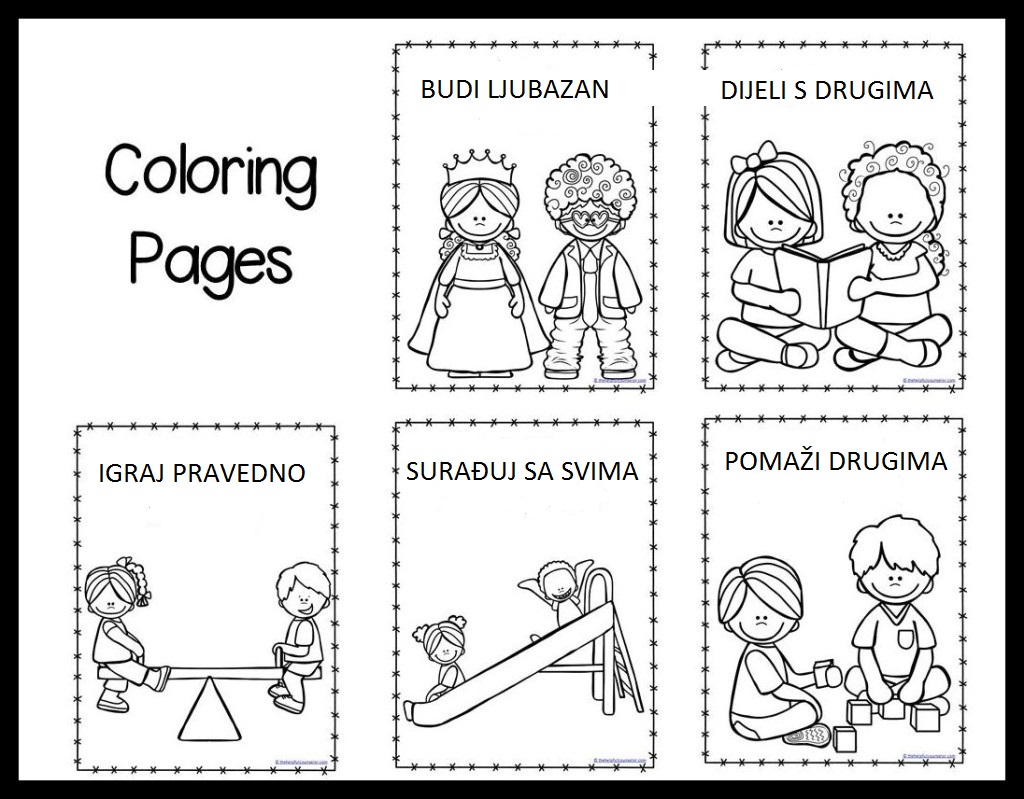 JA SAM PRIJATELJ/PRIJATELJICA